VistA Scheduling Enhancements (VSE)

GUI Release 1.7.17.2 Release Notes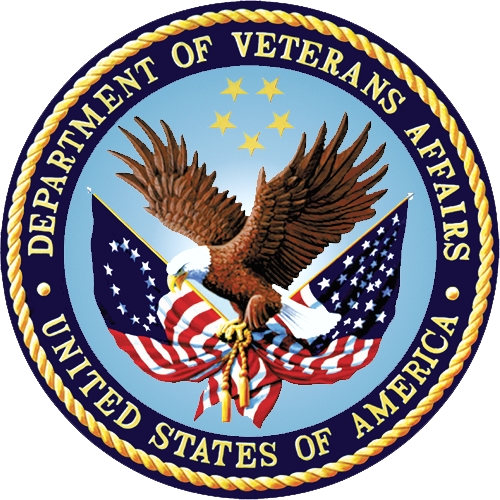 January 2022
Version 1.1Department of Veterans AffairsRevision HistoryTable of Contents1.	Introduction	11.1.	Purpose	11.2.	Audience	12.	This Release	13.	Features and Functionality	13.1.	Enhancements Implemented and Defects Fixes	14.	User Documentation	25.	Known Issues	2Table of TablesTable 1: Enhancements and Defects Fixes	1IntroductionDepartment of Veterans Affairs (VA) has a need to improve the efficiencies of the outpatient medical scheduling processes through improved visibility of information. VA has created a comprehensive scheduling solution to modernize the Veterans Health Information Systems and Technology Architecture (VistA) Scheduling (VS) product.PurposeThe purpose of this document is to provide a summary of the enhancements and defect corrections that make up VS Graphical User Interface (GUI) Release 1.7.17.2. The release software package is comprised of the following:VS GUI application 1.7.17.2VistA M patch SD*5.3*803AudienceThis document targets the administrators and users of the VistA Scheduling package.This ReleasePlease see Features and Functionality for a summary of the enhancements and defect corrections implemented with VS GUI Release 1.7.17.2 and VistA patch SD*5.3*803.Features and FunctionalityThe following subsections describe the features included in the VS GUI 1.7.17.2 package and VistA patch SD*5.3*803.Enhancements Implemented and Defects FixesTable 1 lists the enhancements implemented and defects corrected in VS GUI Release 1.7.17.2. The work item ID is the Jira issue number.Table 1: Enhancements and Defects FixesUser DocumentationThe documentation distributed with VS GUI Release 1.7.17.2 is available for download from the VA Software Document Library (VDL).Known IssuesAll known issues resolved by this release were documented in ServiceNow tickets and/or Jira issues as part of the ongoing, post-warranty, sustainment effort. Appropriate issues, workarounds, and step by step resolutions are documented in Knowledge Base articles and included in the searchable ServiceNow Knowledge Base hosted by the VA Enterprise Service Desk (ESD).DateVersionDescriptionAuthor01/19/20221.1Added VSE-2280; increment changeLiberty ITS01/12/20221.0Added VSE-2185 to Table 9; sent for approvalLiberty ITS12/10/20210.1Baseline for VS GUI R1.7.17.2 and SD*5.3*803Liberty ITSWork Item IDSummary of ChangeVSE-189Print Letter Message - Remediate 508 findings in Print Letter formVSE-196Clinics and Users Message - Remediate 508 findings in Clinics and Users Message formVSE-198Clinic Groups Message - Remediate 508 findings in Clinic Groups Message formVSE-207.NET: Midnight timestamp for DateTime fields in SDEC APPOINTMENT file causes error in VS GUIVSE-1467VA Video Connect (VVC) - Arizona time zone is not an option when creating a VVC appointment, resulting in links sent at the incorrect timeVSE-1567VistA: Create Remote Procedure Call (RPC) to edit availability for a clinic in HOSPITAL LOCATION file (44)VSE-1937SDES Patient Centered Scheduling (PtCSch) CRUD RPCs - CreateVSE-1938Create SDES RPC to Read a PtCSch requestVSE-1939Create SDES RPC to Update a PtCSch requestVSE-1940Create SDES RPC to delete (disposition) a PtCSch requestVSE-1948VistA: User is able to cancel an appointment (from VistA) that is in "checked in" statusVSE-2011VistA: Pending RTC Order Cleanup Tool incorrectly dispositions pending ordersVSE-2046VistA: Create SDEC RPC to return a user's Station IDVSE-2049VistA: Update system to count established patients at 3 yearsVSE-2185Block and Move on Clinics Starting at Midnight freezes GUIVSE-2280Block and Move letters